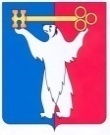 АДМИНИСТРАЦИЯ ГОРОДА НОРИЛЬСКАКРАСНОЯРСКОГО КРАЯРАСПОРЯЖЕНИЕ19.04.2022	    г. Норильск	      № 1965О внесении изменения в распоряжение Администрации города Норильска от 19.07.2013 № 3864Руководствуясь Порядком разработки, утверждения, реализации и проведения оценки эффективности реализации муниципальных программ на территории муниципального образования город Норильск, утвержденным постановлением Администрации города Норильска от 30.06.2014 № 372,1. Внести в Перечень муниципальных программ, реализуемых на территории муниципального образования город Норильск, утвержденный распоряжением Администрации города Норильска от 19.07.2013 № 3864 (далее – Перечень МП), следующее изменение:1.1. Дополнить Перечень МП строкой 10.5 следующего содержания:«».2. Разместить настоящее распоряжение на официальном сайте муниципального образования город Норильск.И.о. Главы города Норильска 					 	         Н.А. Тимофеев10.5Отдельное мероприятие 1 «Организация транспортировки тел (останков) умерших на дому, на улице, в иных местах в патологоанатомическое отделение»Управление городского хозяйства Администрации города Норильска 